«ВСПОМНИМ ВСЕХ ПОИМЕННО…»(литературно-музыкальная композиция для учащихся старших классов, посвященная 10-летию выводы Советских войск из Афганистана)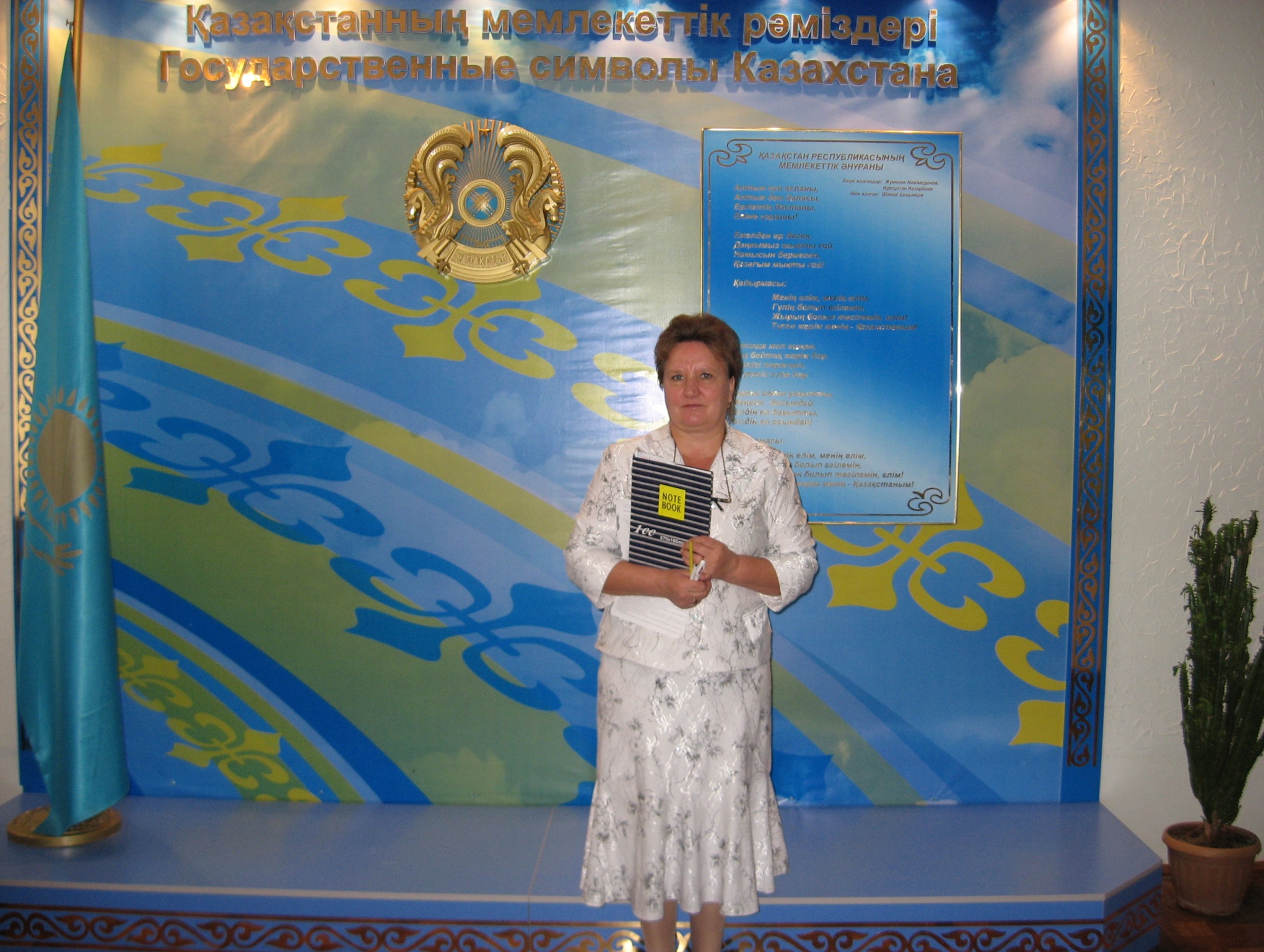 И.А.Гроот -директор КГУ «Калиновская средняя школа», учитель русского языка и литературы с.Рузаевка, района имени Габита Мусрепова, Северо-Казахстанской области. Цели и задачи:воспитание чувства патриотизма;расширение представлений учащихся  о Афганистане; о афганской войне;воспитание уважительного отношения к воинам-интернационалистам;Оформление: портреты воинов-афганцев, рисунки учащихся, карта республики Афганистан, стенгазета.Оборудование: проектор и экран для демонстрации слайдов.     Звучит мелодия «Ты знаешь, как хочется жить…»     В класс входят учащиеся 7 класса, приглашенные воины-интернационалисты.1-й ведущий:     Историческая справка: АФГАНИСТАН, Исламская Республика Афганистан (пушту: Da Afghanistan Islami Dawlat, дари: Dowlate Eslamiye Afghanestan), государство в юго-западной части Центральной Азии. Название «Афганистан» появилось сравнительно недавно. До нач. 19 в. эта страна была известна как Хорасан, что в переводе со среднеперсидского означает «восход солнца», «восток» или «восточная земля». Персы, однако, издавна называли пуштунские племена, населявшие горы Гиндукуша, афганцами. Англичане называли страну «Афганленд» (с 1801), что позже перевели на персидский как Афганистан, т.е. «страна афганцев». К кон. 19 в. это название страны утвердилось как официальное. Столица – г.Кабул (3,04 млн. чел. – 2005, оценка). Территория – 647,5 тыс. кв. км. Население – 29,93 млн. чел. (2005, оценка).
 Афганистан впервые упоминается в VI веке до н.э., когда он был включен в Персидскую империю Ахеменидов. Около 330 года до н.э. Афганистан был завоеван Александром Великим. После смерти Александра страна находилась под властью греческих, индийских и иранских правителей. В середине VII века н.э. страну завоевали арабы, чье влияние оказалось самым сильным и продолжалось до 1220 года, когда страну завоевали войска Чингисхана. Под властью монголов страна находилась до XIV века.Ответ Л.И.Брежнева Мухаммеду Тарраки 
на его просьбу в сентябре 1979 года 
ввести советские войска в Афганистан "Войска в Афганистан Советский Союз вводить не будет. 
Появление наших солдат в вашей стране, товарищ президент, 
наверняка восстановит большую часть афганского народа против революции…» (Л.И.Б.)2-й ведущий Афганская война продолжалась с 25 декабря 1979 до 15 февраля 1989 года, то есть 2 238 дней. 25 декабря 1979 года в 7 часов утра в районе города Термеза два понтонно-мостовых полка начали наводить понтонный мост. «Я не знаю, кому и зачем это нужно,     Кто послал их на смерть                     не дрожащей рукой,Только так бесполезно,                  так зло и не нужноОпускали их в вечный покой».(видеоролик об Афганистане)2-й ведущий: В 15.00 начался ввод советских войск в Афганистан в соответствии с приказом министра обороны СССР. Первыми переправились разведчики, а затем, под руководством генерала К. Кузьмина - 108-я мотострелковая дивизия. В это же время военно-транспортная авиация начала переброску по воздуху основных сил воздушно-десантной дивизии отдельного парашютно-десантного полка на аэродромы Кабула и Баграма. До последней минуты десантники не были посвящены в планы высшего руководства. Для переброски личного состава потребовалось сорок семь часов, за которые было совершено 343 рейса. В Кабул и Баграм было доставлено 7 700 десантников и 894 единиц боевой техники.3-й ведущий:  До 1 января 1980 года было введено 50 тысяч военнослужащих, в том числе две воздушно-десантные и две мотострелковые дивизии. В январе 1980 года в Афганистан вошли еще две мотострелковые дивизии, и общая численность советских войск достигла 80 тысяч человек. В течение первой половины 1980 года советский военный контингент продолжал усиливаться, особенно за счет четырех полков боевой авиации, трех вертолетных и различных отдельных бригад и полков.1-й ведущий: Дыханьем смерти опалила
Зловещая война.
Афган.   Два года боевые;
Как испытание на прочность -   Моя нелегкая судьба.Школа носит имя В.Дедкова – погибшего при исполнении интернационального долга в Афганистане    Родился Василий Дедков 9 октября 1963 года  в 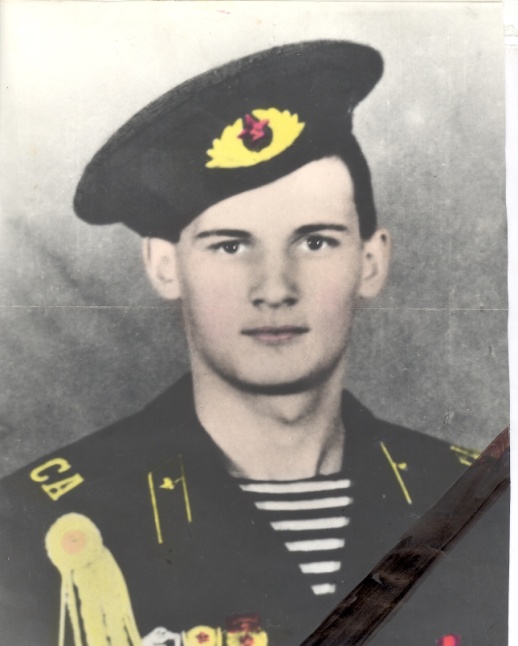  с. Дубровка, Чистопольского района. В 1973 году учился в нашей школе, которую закончил в 1981 году, после окончания школы поступил в ПТУ № 56 в г. Омске. Оттуда были призван в ряды Советской Армии. В мае 1983 года в составе ограниченного контингента советских войск находился в Демократической Республике Афганистан (ДРА). Подал рапорт и готовился к поступлению в Харьковское высшее военное училище. 2 апреля 1984 года погиб при выполнении боевого задания.  Награжден Орденом Красной Звезды.     Выписка из статьи «Выполняя священный долг». Он призывался в ряды СА последним среди одноклассников и потому на не все друзья пришли его провожать, но вспоминали о том дне по-доброму. И сам Василий был как всегда весел,   вел себя непринужденно, был ласков со всеми и говорил так: «Ничего, ухожу я последним, приеду тоже  последним и тогда все будут меня встречать». Эти слова запомнились навсегда, и прощальным эхом повторяются у каждого, кто знал его.     Наша школа носит имя Василия Дедкова, выпускника школы, погибшего при выполнении интернационального долга в Афганистане. В школе имеется уголок в музее, там  увидеть характеристику, контрольную работу , табель и другие документы, принадлежащие Василию Дедкову.Нет у школы названия красивее,Чем героя – Дедкова ВасилияВыпускник нашей школы когда-тоИм гордятся все наши ребята…Ты в бою бросил вызов злодейке  - судьбеПамять вечная в наших сердцах о тебе.Прошло уже несколько лет     с тех тяжелых дней, когда камнем упала на нас горькая весть: не стало Васи Дедкова, он выполняя интернациональный долг в Демократической республике АфганистанОб этом больно говоритьОб – только писатьМечтать тоже больно«Васю привезли…»Значение этих слов не сразу доходило до сознания.«Как? Почему привезли? Неправда!  Но это была правда, от которойникуда не уйти .Кругом веточки тополей,  в окнах домов, в самом воздухе жил апрель. Все оживало, теплело, только окна – глаза дома, где он жил не замечали весны – они угрюмо темны.Воскресенье. Еще ни о чем не знающая молодежь группами шла к Дому культуры, где должны были начаться танцы.  Но подходило время, а эстрада все не играла. Молодые не довольно переговаривались. Но вот со сцены прозвучали слова и никто танцевать не смог – после митинга тихо расходились по домам. А комсомольцы решили поддержать убитую горем мать Василия своим присутствием, помочь в организации похорон.      Элла Георгиевна Бокало- бывший классный руководитель 10а класса, в котором учился Вася Дедков:     « Когда провожали, его вся улица превратилась в единый траур. Общее горе было искренним. А эти слова там, на кладбище: Василий Владимирович … Какой же он Василий Владимирович? Васенька он, Вася!» Представление гостей (по списку)2-й ведущий:Над солдатом склонилась в тревоге сестра,Он молчит, даже стона нет сутки.В медсанбат поступил он из боя вчераВесь изранен, оторваны руки.У нее на ресницах слезинки дрожат,Вот сорвутся горячи каскадом.Шевельнул вдруг губами молчавший солдат,Прошептал ей: «Сестренка, не надо.Я все выдержу, только не надо мне слез,Плачь не плачь, а не вырастут руки.Я тебе подарю миллион алых розЗа твои сострадания и муки.Я тебе подарю миллион алых роз,Но не так, как художник принцессе.Соберу их в букет, пусть достанет до звезд,Пусть рождается новая песня».Медсестра свои слезы смахнула тайкомИ к бинтам приложилась губами:«Поправляйся, родной, ну а розы потомВечной песней останутся с нами…3-й ведущий:Песня «Афганский вальс»Первый  вопрос: Как вы вспоминаете свой первый день в Афганистане?Рассказ об Александре Опарине            Второй вопрос: За что вы получили свою первую награду.Рассказ о Николае Малышеве1-й ведущий:До вывода остались только дни. 
Ещё немного, друг, и кончится война. 
Вы так мечтали там об этом, шурави, 
Но не дожили, всех взяла она. 

«Вертушка» вылетала в семь утра… 
Приказ получен - прикрывать колонну. 
Обычная работа, как всегда. 
И небо было ласковым, чуть сонным. 

Вращались лопасти, врезаясь в синеву, 
Хотя красот вы тех - не замечали. 
Бой завязался где - то там, внизу, 
В засаде ,,духи,, ту колонну ждали. 
2-й ведущий:
На ,,боевом,, - вираж и разворот… 
Огнём своим хребты "восьмёрка" - гладит. 
Но тут - разрыв, и хвостовую балку рвёт, 
И, глядя в небо, сердце замирает. 

Машина крутится вокруг своей оси, 
Земля всё ближе, и летят в эфир слова: 
"Не забывайте нас, живите, мужики! 
За всех ребят, когда закончится война Рассказ о воине-афганце  Юрие Шашкове Вопрос: Кто из ваших друзей навечно остался только в памяти?Рассказ о Константине Павлюкове (Просмотр слайдов)Рассказ о Николае Кузнецове           Вопрос: Каким вам запомнился день выводы Советских войск из Афганистана3-й ведущий:МОЛИТВА. 

И опять плачут свечи, 
Из воска льётся слеза... 
Опускаются плечи 
И  устала душа. 
Я молюсь днём и ночью 
Неумелой рукой, 
Чтобы Бог дал вам силы 
Всем вернуться домой. 
Может, эта молитва, 
Что родилась в душе, 
Белой птицей взметнётся 
К облакам в синеве. 
И услышит Господь наш 
Те простые слова, 
И вернутся родные 
С той войны навсегда. 
В сердце тонкие нити - 
Между мной и тобой. 
Возвращайся, мой милый, 
Возвращайся живой! Минута молчание «Метроном»1-й ведущий:Стихотворение «Над могильной плитой…» - я Вопрос: - Помните ли вы тот день, когда вы вернулись домой? Как вас встретили ваши родители?Я тебе подарю миллион алых розЗа твои сострадания и муки.Я тебе подарю миллион алых роз,Но не так, как художник принцессе.Соберу их в букет, пусть достанет до звезд,Пусть рождается новая песня».Медсестра свои слезы смахнула тайкомИ к бинтам приложилась губами:«Поправляйся, родной, ну а розы потомВечной песней останутся с нами…(Просмотр слайдов).2-й ведущийБАЛЛАДА О СОЛДАТЕ. 
                                                      А. Чикунов. 
Не забудем тех, кто нам дороги. 
На чужой земле, но в России 
На асфальте разбитого города 
Умирал солдат за Россию. 
«Не убит я, я ранен, я знаю. 
Я живой! На меня посмотрите»- 
Прокричал солдат, умирая, - 
«Только маме не говорите». 

А, зачем их туда посылают, 
Матерей-то опять не спросили. 
Почему вас всегда убивают 
Самых лучших и самых красивых ? 
Только зла в душе не носили бы. 
Генералы - они тоже разные, 
Кто в окопах с бойцами – красивые. 
В кабинетах – те безобразные. 

Ваши судьбы война протаранила 
Ваши матери с вами под пулями. 
Поколение ваше израненное. 
Не сломали бы вас, не согнули бы!.. 
А глаза у него застывают. 
«Братцы, бога за меня помолите!» – 
Прошептал солдат, умирая. 
«Только маме не говорите». 
Прошептал солдат, умирая, 
«Только маме не говорите»…(Просмотр слайдов).     3-й ведущийЯ не жалею, не кричу, не плачу, Что путь моей войны прошел через Афган , Я горд, что прожил так, а не иначе, Мужчину только красят шрамы ран...Вопрос: Ваши пожелания нам, молодому поколению?(Прослушивание песни).Я не жалею, не кричу, не плачу,Что путь моей войны прошёл через Афган,Я горд, что прожил так, а не иначе,Мужчину только красят шрамы ран…Завершение.Вопрос: Ваши пожелания нам, молодому поколению?В исполнении хора учащихся звучит песня «Мы за мир».Поздравление приглашенных воинов-афганцев.Слово хозяевам и гостям праздника, фотографирование учащихся с воинами-афганцами.